February  2019February  2019February  2019February  2019February  2019SunMonTueWedThuFriSat1 Art - afternoon2 3 4 Healthy Kids Rx - afternoon5 Swimming – afternoon6 Spanish – morningMusic - afternoon7100th day of school!! Library – afternoon8 Art - afternoon9 10 11 Healthy Kids Rx – afternoon12 Swimming – afternoonBoard Meeting – 5:30 p.m.13 Spanish – morningMusic – afternoon14 Valentine’s Day Parties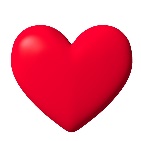 15 District ½ day11:30 Dismissal16 17 18 Healthy Kids Rx – afternoonStaff Meeting – 5:30 p.m.19 Swimming – afternoon20 Spanish – morningMusic – afternoon21 Library - afternoon22 Art Museum - afternoon23 24 25 Healthy Kids Rx - afternoon26 Swimming – afternoon27 Spanish – morningMusic - afternoon28 